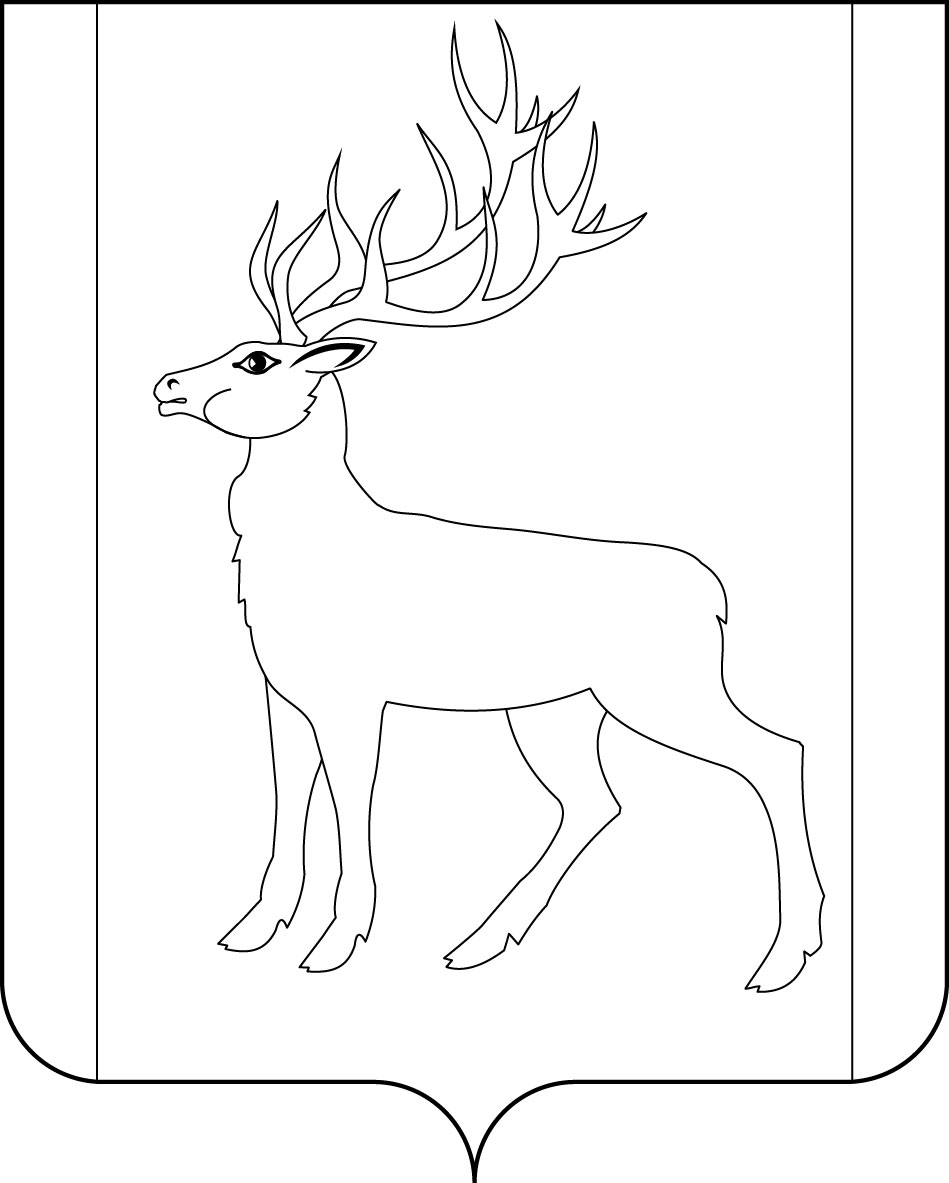 РОССИЙСКАЯ        ФЕДЕРАЦИЯИРКУТСКАЯ  ОБЛАСТЬКОНТРОЛЬНО-СЧЕТНАЯ ПАЛАТА МУНИЦИПАЛЬНОГО ОБРАЗОВАНИЯ КУЙТУНСКИЙ РАЙОНР А С П О Р Я Ж Е Н И Е          «31»  августа   2016 года                                                                                № 55Об утверждении методики прогнозирования поступлений доходов в  бюджет муниципального образования Куйтунский район, бюджетные полномочия главного администратора доходов, которые осуществляются контрольно-счетной  палатой муниципального образования Куйтунский районВ соответствии с пунктом 1 статьи 160.1 Бюджетного кодекса Российской Федерации, пунктом 3 постановления Правительства Российской Федерации от 23 июня 2016 года № 574 «Об общих требованиях к методике прогнозирования поступлений доходов в бюджеты бюджетной системы Российской Федерации»:                                              1. Утвердить Методику прогнозирования поступлений доходов в бюджет муниципального образования Куйтунский район, бюджетные полномочия главного администратора доходов которые осуществляются контрольно-счетной палатой муниципального образования Куйтунский район (прилагается).2. Настоящее распоряжение подлежит  размещению на официальном сайте контрольно-счетной палаты  муниципального образования Куйтунский район в информационно - телекоммуникационной сети «Интернет».3. Контроль за исполнением данного распоряжения оставляю за собой.Председатель	Контрольно-счетной палаты                                                      А.А. Костюкевич Приложение к распоряжению контрольно-                                                                                        счетной палаты муниципального образования  Куйтунский район  от «__ » __  2016 года №  __Методика прогнозирования поступлений доходов в бюджет муниципального образования Куйтунский район, бюджетные полномочия главного администратора доходов которые осуществляются контрольно-счетной палатой  муниципального образования Куйтунский район           1. Настоящая методика определяет порядок прогнозирования поступлений доходов в бюджет муниципального образования Куйтунский район (далее – местный бюджет), бюджетные полномочия главного администратора  доходов которые осуществляются контрольно-счетной палатой муниципального образования Куйтунский район (далее - Методика).2. Методика применяется для прогнозирования поступлений доходов при формировании проекта местного бюджета на очередной финансовый год и плановый период.3. Контрольно-счетная палата муниципального образования Куйтунский район  (далее – КСП) осуществляет администрирование следующих кодов доходов местного бюджета:  	1) Невыясненные поступления, зачисляемые в бюджеты муниципальных районов (КБК 924 1 17 01050 05 0000 180).	В связи с необходимостью обеспечения выполнения КСП предусмотренного пунктом 2 статьи 160.1 Бюджетного кодекса Российской Федерации бюджетного полномочия администратора доходов по учету и контролю за правильностью исчисления, полнотой и своевременностью осуществления платежей в бюджет, невыясненные поступления, зачисляемые в местный бюджет, принимаются равными нулю;	2) Межбюджетные трансферты бюджетам муниципальных районов из бюджетов поселений на осуществление  части полномочий по решению вопросов местного значения в соответствии с заключенными соглашениями (финансовый контроль) (КБК 924 2 02 04014 05 0005 151) (далее – межбюджетные трансферты).При формировании прогноза поступления межбюджетных трансфертов в местный бюджет учитываются заключенные  соглашения с Думами поселений по вопросам предоставления местному бюджету межбюджетных трансфертов на осуществление части полномочий по решению вопросов местного значения;Председатель	Контрольно-счетной палаты                                                      А.А. Костюкевич 